Инвестиционная площадка № 67-21-12Инвестиционная площадка № 67-21-12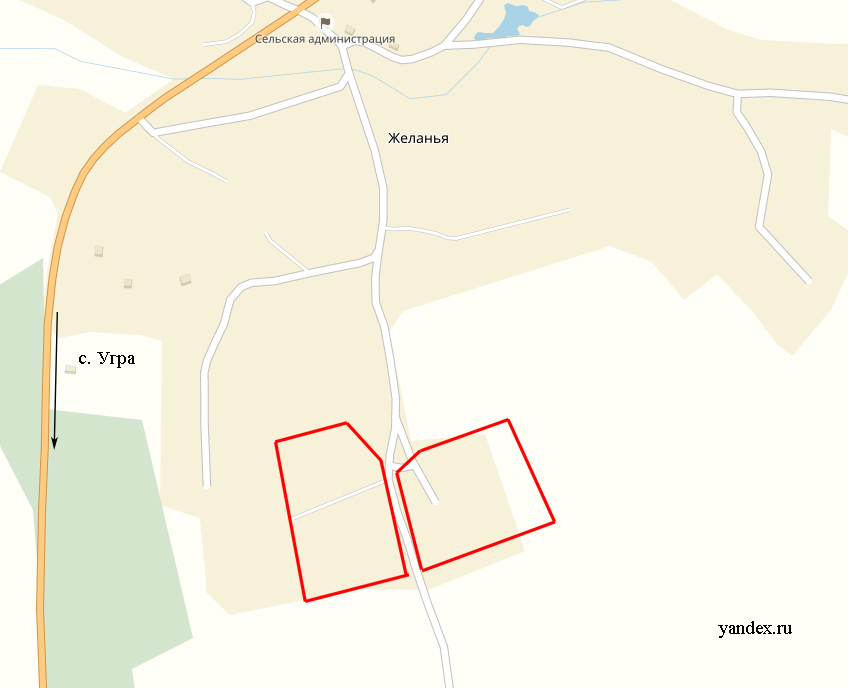 1. Месторасположение:-  Смоленская область, Угранский район, дер. Желанья;- на расстоянии 16 км от с. Угра;- расстояние до г. Смоленск – 220 км;- расстояние до г. Москва – 290 км.2. Характеристика участка:- площадь – 4,3 га;- категория земель – земли населенных пунктов;- форма собственности – собственность не разграничена- приоритетное направление использования – сельское хозяйство (растениеводство и животноводство).3. Подъездные пути:- через участок проходит дорога с грунтовым покрытием.4. Инженерная коммуникация:- газоснабжение – отсутствует;- электроснабжение – 2 КТП на территории участка, здание склада и мастерские подключены к электросети;- водоснабжение – возможно подключение на расстоянии 0,5 км.5. Условия приобретения:- выкуп;- аренда.